SUMMIT DIGESTIVE & LIVER DISEASE SPECIALISTS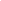 DAVID CHUA, MDRAJEEV NAYAR, MDALBERT SAPORTA, MDBOWEL PREPARATION FOR HEMORRHOID BANDING FIVE DAYS BEFORE YOUR PROCEDURE:Aim to have a light, low fiber diet (50% less of what you regularly eat) to reduce stool production Avoid nuts, lettuce, fruits and vegetables with seeds and popcorn Stop taking iron supplements and NSAIDs (Ibuprofen, Advil, Motrin, Aleve, Naproxen) THE DAY BEFORE YOUR PROCEDURE: Follow a clear liquid diet ALL day long (NO SOLID FOOD):Drink 8 oz (1 cup) of clear liquids every hour while awakeWater (Plain, carbonated or flavored)Fruit juice without pulp (Apple juice or white grape juice)Lemonade or clear colored soda (Sprite, 7-up)Black coffee or tea (DO NOT ADD ANY MILK OR CREAM)Sports drinks such as Gatorade, Powerade, etc  (NO RED OR PURPLE)Clear, fat-free broth (Chicken, beef or vegetable)Popsicles without ANY milk, fruit bits, seeds, nuts (NO RED OR PURPLE)Prep Medications:     – 6:00PM the day before your procedure: Take 4 tablets of Dulcolax followed by 2 8oz cups of any clear liquid     – 6 hours before your procedure time: Take 2 capfuls (120 mL) of Milk of Magnesia followed by 2 8oz cups of any clear liquid **IMPORTANT: YOU NEED TO STOP DRINKING LIQUIDS 6 HOURS BEFORE YOUR PROCEDURE TIME!****IMPORTANT: ASK A FRIEND OR RELATIVE TO DRIVE AND ASSIST YOU HOME AFTER THE PROCEDURE. YOU CANNOT TAKE AN UBER OR TAXI HOME ALONE!**DIABETIC PATIENTS:If you are taking an oral hypoglycemic: DO NOT take it the day before and of your procedure.If you are taking insulin, please take half of your prescribed AM insulin dose the day before the procedure and skip your night time insulin dose.MEDICATION INSTRUCTIONS:You will need to stop the medications listed below 5 days before the procedure:Anticoagulants/blood thinners: Coumadin/Warfarin, Apixaban/Eliquis, Plavix/Clopidogrel, Rivaroxaban/Xarelto, Ticagrelor/Brilinta, Prasugrel/Effient. Consult your prescribing doctor before stopping this medication.You may take your regular medication unless instructed otherwise.If you have any questions please contact our office at 630-889-9889